S NOsolutionmarks112K=-213quadrant1445˚, 45˚15Only one16R=1cm17X=.6666666……..10x=6.66666……10x-x=69x=6X=6/9=2/3½11/28Correct location29210AC=BDAB+BC=BC+CDAB+BC-BC=BC-BC+CDAB=CD½11/211X+y+z+w=360 ˚X+y+x+y=360 ˚2(x+y) =360 ˚X+y=180˚So AOB is a line½½½½12Finding s=18Area of =½1 ½13  x   =   =   =   A=8,b=311114x – 1 is a factor of p(x) = 4x3+ 3x2 – 4x + k, p(1) = 0 Now, p(1) = 4(1)3 + 3(1)2 – 4(1) + k So, 4 + 3 – 4 + k =0 i.e., k = –311115(99)3= (100-1)3 Using suitable [-property=1003-1-3(100)(1)(100-1)=97029911116Proper plotting of each point in graph1 for each17IN  AO=OD(given)∠A= ∠D(alternate int angles)∠AOB= ∠COD(V.O.A)byASA rule) AOB ∆DOC     BO=OC(by c.p.c.t)2118Given,To prove ,fig Correct proof1 ½1 ½19L=distance=speedxtime=100/3 mVolume=3x40x100/3=4000ORR=7/2cmVolume=r3Volume=539/3121220Volume of cube=volume of spherical bulletsnxr3443=nxxx2x2x2For correct computation and n=25411221(i) (ii) 0(iii)111122For correct formulaFor correct ∑fi xi =305000For correct mean=Rs 5083.33                      ORMean= 822/15 = 54.8Median= 52Mode = 522111123Using factor theorem finding factor of given p(x) as (x +1)Dividing p(x) by (x+1) we get x2 – 4x – 5P(x)=(x+1) (x+1) (x-5)                            ORUsing factor theorem finding factor of given p(x) as (x -1)Dividing p(x) by (x-1) we get x2 – 22x +120P(x)=(x-1) (x-10) (x-12)12112124Using correct identity,            9x2- 3x -20Using correct identity, x2 + 4y2 +16z2+4xy+16yz+8zx½1 ½½1 ½25Given, To prove ,constt. ,fig.Correct Proof                            ORGiven, To prove ,constt. ,fig.Correct Proof 222226For correct constructionSteps of construction3127For figureFinding area of triangle using heron’s formula=84 sq.cmArea of triangle=1/2 x 15 x h     h= 11.2cmArea of trapezium= 196sq.cm21128For correct figure, given, to prove and constructionFor correct proof                                                       OR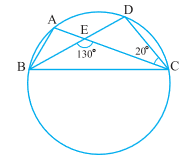 ∠CED= 50(linear pair)∠EDC=110     (angle sum property0                                                                            ∠BAC=∠BDC=110(Angles in the same segment)2211 ½1 ½29R=7/2 cmVol. of cylindrical bowl=πx3.5x3.5x4=154 cm3Amount of soup for 250 patients=250 x 154 cm3 =38500 cm3½2 ½130For correct histogramFor correct frequency polygon22